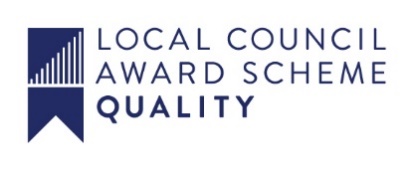 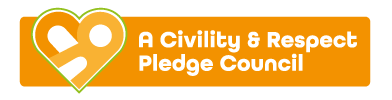 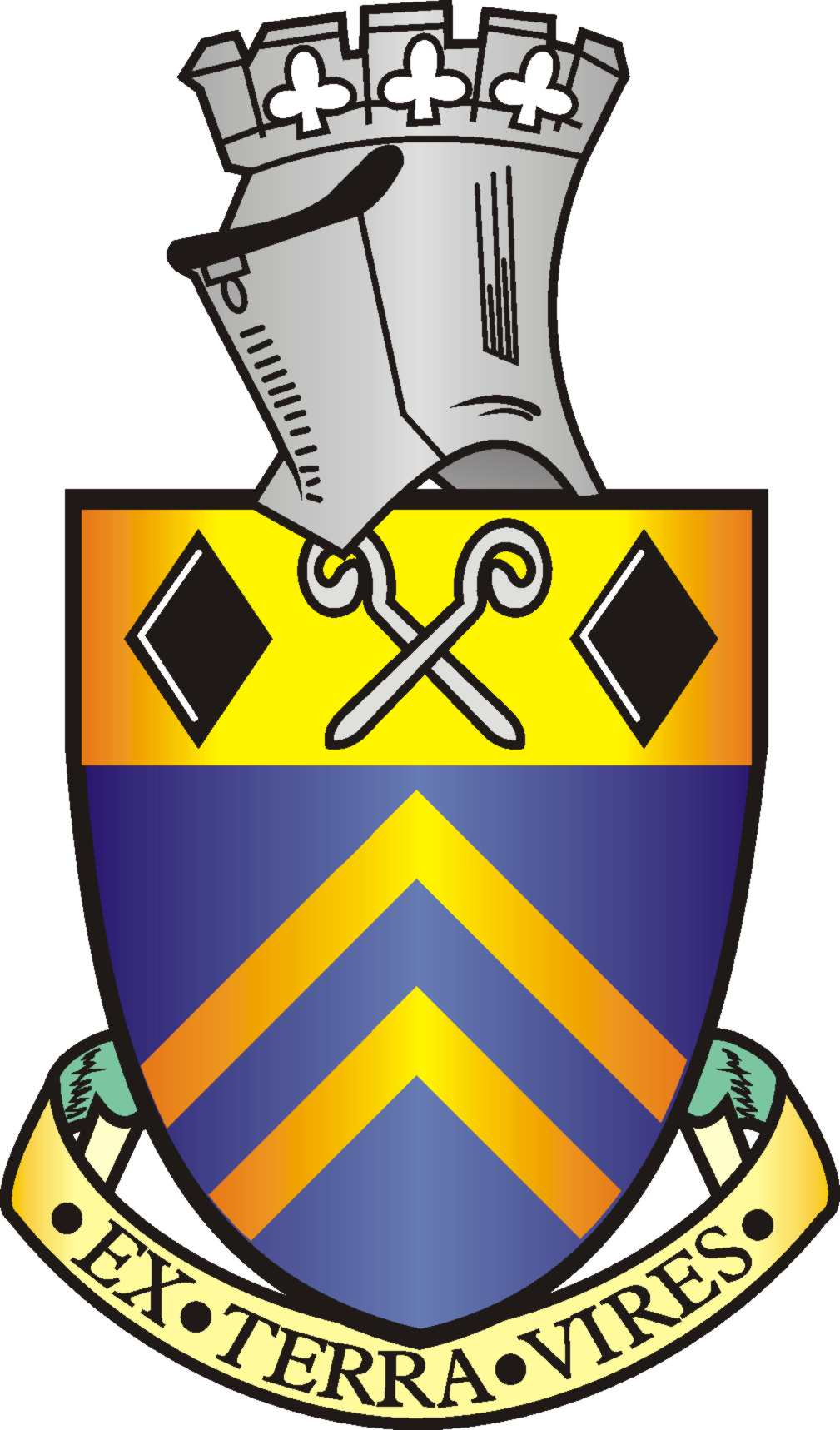 Alfreton Town CouncilMinutes of the Planning Committee meetingheld on Wednesday 20th March 2024 at 10:00amPresent: 	Councillors Keith Wood, David Taylor & John WhettonTina Crookes & Vic Johnstone - Alfreton Town Council StaffJamie Selby - Save Alfreton Countryside Action Group19/23p To receive apologies for absenceCouncillor John Walker - PersonalCouncillor Chloe Morcombe – Work commitment 21/23p Recording and filming of Council and Committee MeetingsThe meeting was not recorded20/23p To receive any declarations of interest from MembersThere were none22/23p Public ParticipationNone present 23/23p To consider any items which should be take in exclusion of the press and publicNone 24/23p To receive an update from a representative of Save Our Countryside Action GroupGladman’s development of 185 houses has received 490 objections so farProfile raised of that area and value of the land since the Solar Farm applicationLeaflet drop proved very successful in Alfreton & surrounding areas No determination date set yetApplication for 26 houses in Oakerthorpe (opposite the Peacock) has received 297 objections so far.Application for a Retirement village on the outskirts of Alfreton has received over 400 objections so far.RESOLVEDTown Council to submit representations on wider applications discussed above due to impact on services in Alfreton such as schools, doctors & traffic  Jamie leading re-opening of Neighbourhood Plan with South Wingfield Parish Council. ATC must lead on project to protect heritage and conservation of landRECOMENDATIONAs there is no current budget set for planning, a proposal is put forward to consult Councillor Steve Marshall-Clarke and then Full Council to:Vire £5,000 from the Environment budget to support funding bid writing for 12 months to explore protection of the land at Alfreton. Report to April meeting subject to consultation with SMCAlternatively, funds could be made available from balancesSOCAG would support raising funds to complete works with heritage expert.25/23p To receive an update on the bus gate at Outseat’s FarmAppreciate the bus gate positioned there for a reason, for the safety of pedestrians using the bridle pathDecision made in 2012/2013 bus gate to prevent ‘rat run’Current situation is causing more congestions on Nottingham Road and around the schools, creating bottle neckBus gate needs to be taken into wider context, traffic backing up on Nottingham Road causes traffic cutting through Prospect Street, Preston Avenue estate & Ellesmere Avenue, Addison Avenue, Wilson StreetMembers have concerns on the reported removal of a bus shelter on Preston Avenue reported at last night’s meeting RESOLVEDOfficers to find out further information on the bus shelter removal on Preston AvenueSupport Council resolution:         That the concerns are raised with AVBC as planning authority to consider;That it is noted that the positioning was to safely provide a crossing place for the bridlewayThat the roundabout was designed on the flow of traffics anticipated with the current planned locationThe burden on tax payers money for the bus gate and roundabout adjustmentsThat there is some deterrent and that the bus gate is not completely removedThat the residents are informed to contact DCC and AVBC as the Highways and planning authority respectively26/23p To consider what representations the Town Council wishes to make on the Amber Valley Borough Council Local Plan 2022- 2040Statements in the plan refer to the Stantec report economic environment suggests all 4 towns are equal RESOLVEDReiterate comments from 2022, raise issues of conservation & heritage. 27/23p To consider what representations, if any, the Town Council wishes to make on:Ref: AVA/2023/0840Address:3 Chesterfield Road, Alfreton, Derbyshire, DE55 7DTProposal: Listed building consent for renewal of flush doors x 12 internally as existing. Supply of 2 x cameras to 2 external door entrance/ exitDate Valid:21/Feb/2024Comments:Raise concerns, ask enforcement to investigate  Ref: AVA/2024/0101Address:29 High Street, Alfreton, Derbyshire, DE55 7DRProposal:C hange of use of store rooms to provide extension to existing residential accommodationDate Valid:22/Feb/2024No commentsRef: AVA/2024/0136Address: Land South Of, Wingfield Road, Alfreton, DerbyshireProposal: Non material amendment to AVA/2020/0317 to amend the first floor layout of plot 15Date Valid:6/Mar/2024No commentsPlanning meetings to be held every 6 weeks, alternating between evening and daytime meetings. Calendar of meetings to be issued to members. Ref:AVA/2024/0075AVA/2024/0075AVA/2024/0075Address:Granfield, Nuttall Street, Alfreton, Derbyshire, DE55 7AY,Granfield, Nuttall Street, Alfreton, Derbyshire, DE55 7AY,Granfield, Nuttall Street, Alfreton, Derbyshire, DE55 7AY,Proposal:Non material amendment to AVA/2023/0024 to raise the heightof the roof to the rear extensionNon material amendment to AVA/2023/0024 to raise the heightof the roof to the rear extensionNon material amendment to AVA/2023/0024 to raise the heightof the roof to the rear extensionDate Valid:13/Feb/2024No comments13/Feb/2024No comments13/Feb/2024No commentsRef:AVA/2024/0086AVA/2024/0086AVA/2024/0086Address:Unit A3 And A4, Salcombe Road, Alfreton, Derbyshire, ,Unit A3 And A4, Salcombe Road, Alfreton, Derbyshire, ,Unit A3 And A4, Salcombe Road, Alfreton, Derbyshire, ,Proposal:Change of use from B1 to B2 (car mechanics and MOT)Change of use from B1 to B2 (car mechanics and MOT)Change of use from B1 to B2 (car mechanics and MOT)Date Valid:12/Feb/2024No comments12/Feb/2024No comments12/Feb/2024No commentsConsultation Date - 21/Feb/2024Consultation Date - 21/Feb/2024Consultation Date - 26/Feb/2024Consultation Date - 6/Mar/2024